ANEXO 4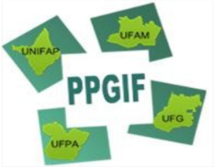 Defesa Oral do projeto - Processo Seletivo 2023 Nome do(a) candidato(a): Título do Projeto:Local:Data:Assinatura do(a) Presidente(a) da Comissão de Seleção: Nome do(a) Presidente(a) da Comissão de Seleção: Item avaliadoValoraçãoPontos1 – Qualidade dos slides apresentados Até 2 ponto2 – O candidato apresentou dentro do tempo previsto? Até 2 pontos3 - O candidato demostrou segurança e coerência na apresentação? Até 2 ponto4 - O candidato demostrou ter conhecimento sobre as metodologias que pretende executar durante o mestrado?Até 2 pontos5 - Durante a arguição as respostas foram coerentes e satisfatórias?Até 2 pontosSoma dos pontos = 1010